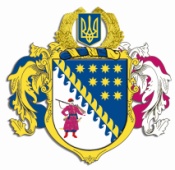 ДНІПРОПЕТРОВСЬКА ОБЛАСНА РАДАVIІ СКЛИКАННЯПостійна комісія обласної ради з питань соціально-економічного розвитку області, бюджету та фінансівпр. Олександра Поля, 2, м. Дніпро, 49004П Р О Т О К О Л   № 56засідання постійної комісії обласної ради„11” січня 2018 року16.00 годинУсього членів комісії:		 13 чол.Присутні:                   		  7  чол.Відсутні:                     		  6 чол.Присутні члени комісії: Ульяхіна А.М., Жадан Є.В. (телеконференція), Войтов Г.О., Орлов С.О., Петросянц М.М., Плахотник О.О. (телеконференція), Ангурець О.В.Відсутні члени комісії: Ніконоров А.В., Мартиненко Є.А., Саганович Д.В., Удод Є.Г., Мазан Ю.В., Шамрицька Н.А.У роботі комісії взяли участь: Петровська Л.С. – виконуюча обов’язки директора департаменту фінансів ОДА, Грива В.Л. ‒ виконуючий обов’язки директора департаменту житлово-комунального господарства та будівництва ОДА, Кушвід О.А. ‒ директор департаменту капітального будівництва ОДА, Богуславська І.О. – заступник начальника управління – начальник відділу бюджету та фінансів управління економіки, бюджету та фінансів виконавчого апарату облради..Головував: Ульяхіна А.М.Порядок денний засідання постійної комісії:Про розгляд проекту розпорядження голови обласної ради „Про внесення змін до рішення обласної ради від 01 грудня 2017 року № 268-11/VІІ „Про обласний бюджет на 2018 рік”.Різне.СЛУХАЛИ: 1. Про розгляд проекту розпорядження голови обласної ради „Про внесення змін до рішення обласної ради від 01 грудня 2017 року № 268-11/VІІ „Про обласний бюджет на 2018 рік”.Інформація: Петровської Л.С. – виконуючої обов’язки директора департаменту фінансів облдержадміністрації стосовно внесення змін до рішення обласної ради від 01 грудня 2017 року № 268-11/VІІ „Про обласний бюджет на 2018 рік”.Виступили: Петросянц М.М., Ульяхіна А.М.ВИРІШИЛИ: 1. Погодити запропонований облдержадміністрацією проект розпорядження голови обласної ради „Про внесення змін до рішення обласної ради від 01 грудня 2017 року № 268-11/VІІ „Про обласний бюджет на 2018 рік” (лист облдержадміністрації від 11.01.2018 № 18-88/0/2-18 додається на 15 арк., пояснювальна записка департаменту фінансів облдержадміністрації від 11.01.2018 № 64/0/17-18 додається на 01 арк.). 2. Рекомендувати голові обласної ради прийняти проект розпорядження „Про внесення змін до рішення обласної ради від 01 грудня 2017 року № 268-11/VІІ „Про обласний бюджет на 2018 рік”. 3. Рекомендувати департаменту фінансів облдержадміністрації надати проект рішення обласної ради „Про внесення змін до рішення обласної ради від 01 грудня 2017 року № 268-11/VІІ „Про обласний бюджет на 2018 рік” з цими змінами на чергову сесію обласної ради для затвердження.Результати голосування:за 			7проти		-утримались 	-усього 		7СЛУХАЛИ: 2. Різне.Інформація:Виступили:ВИРІШИЛИ: Результати голосування:за 			-проти		-утримались 	-усього 		-Голова засідання постійної комісії							А.М. УЛЬЯХІНАСекретар засідання постійної комісії							М.М. ПЕТРОСЯНЦ